3GPP TSG-SA5 Meeting #140-e 	S5-21e-meeting, 15 - 24 November 2021Source:	AsiaInfoTitle:	Discussion on Intent ModelDocument for:	DiscussionAgenda Item:	6.4.101	Decision/action requestedThe group is asked to discuss and approve the proposal.2	References[1]	3GPP draft TS 28.312: “Management and orchestration; Intent driven management services for mobile networks v0.6.03	Rationale3.model definition for IntentExpectationIntent MnS consumer should produce normalized data and information in a consistent format that the intent MnS producer can understand.As defined in clause 4.1.1[1], an intent is specified as expectations including requirements, goals and constraints for a specific service or network management workflow. Therefore, the more general attributes of IntentExpectation can be described as Object, Target and Constraint.Proposal : An IntentExpectation should include Object, Target, and . 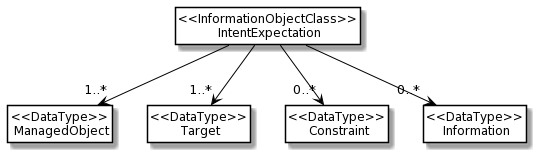 3.model definition for IntentReportProposal : Introduce to IntentReport.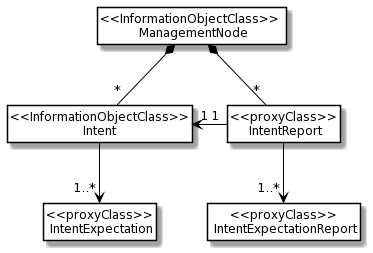 3.ConclusionThese above proposals here imply that an intent can be modelled as a combination of tables 1-:Table 1: Attributes of the IntentTable : Attributes of the IntentReport4	Detailed proposalIt proposes to discuss and endorse the following proposals:Please find detail proposals in pCR S5-216360.Attribute NameSupport QualifieruserLabelMintentExpectationsMAttribute NameSupport QualifierM